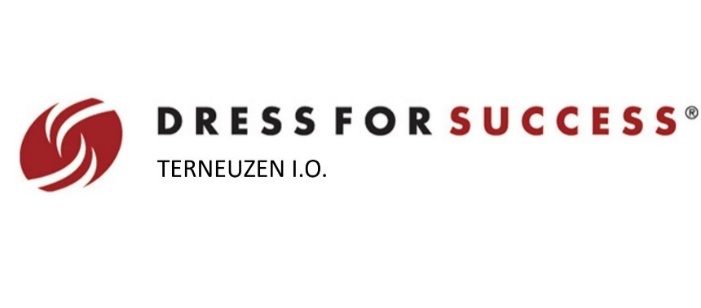 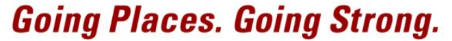 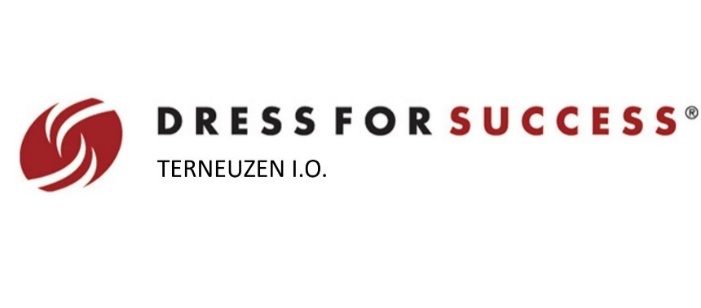 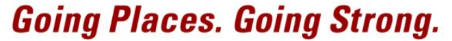 Job Schedule: Part-time – schedule to be defined together Employment Type: Volunteer work Location: Terneuzen Date: TBDDress for Success Terneuzen is looking for a Store ManagerAre you interested in making an impact in the community you live in? Would you like to apply your enterprising skills while helping Dress for Success achieve its mission? If so, great! We are looking for an enthusiastic part-time Store Manager who will lead the first to be open showroom in Terneuzen, Zeeland.  As a Shore Manager, you will work closely with our passionate Dress for Success Terneuzen Staff Team and volunteers to maintain the effective, efficient, and safe operations of the Dress for Success showroom.Howe can you make an impact with us?In your role, you’ll be committed to our mission by:Planning and managing day-to-day operations to deliver the DfS Terneuzen Team’s strategic priorities, on budget, and within required timeframesBeing responsible for coordinating client appointments and volunteersBeing in charge of monitoring and reporting on performance and service delivery – including budget performance and KPIs - to the board team.Evaluating new items received and determine usage  Collaborating with third party vendors and other partners Organizing and keeping up regular maintenance of the showroomEnsuring Dress for Success Terneuzen’ s showroom looks greatWhat makes you the right person for Dress for Success?You have great organizational skills including time management and the ability to effectively coordinate and track a range of activitiesYou love interacting with customers and people both inside and outside of the organization - including negotiation and conflict resolution.You are not afraid of taking initiativesYou have proficient verbal and written communication skills in Dutch and EnglishYou have good sense of fashion, style, image, and colorYou are familiar with the use of MS Office What’s in it for you?Joining Dress for Success offers you the opportunity to join a network ofpeople working to achieve our shared mission and to support women and men as theystrive to realize their full potential.How to apply?Please send your CV and a motivational letter at terneuzen@dressforsuccess.nl. Do you know anyone who could be interested?Feel free to help spread the word about this exciting career experience. About Dress for Success Dress for Success™ is an international non-profit organization that empowers women to achieve economic independence by providing a network of support, professional attire and the development tools to help women thrive in work and in life. Since starting operations in 1997, Dress for Success™ has expanded to 150 cities in 25 countries. To date, Dress for Success™ has helped over 1,200,000 women work towards self-sufficiency. Visit www.dressforsuccess.org to learn more. Soon, also in the Terneuzen area, women and men will be able to access the numerous programs that Dress for Success™ provides. 